Colegio san Fernando College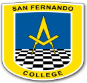 Dpto. de ArtesProfesor: Luis David Contreras Moreno.Educación Tecnológica.-Estimado estudiante, ahora trabajas con el programa Power Point en el menú SmartArt con diagramas en lo siguiente:Crear tres diapositivas (cuadros)En el primero insertar   diagrama cicloEn el segundo insertar diagrama jerarquíaEn el tercero insertar diagrama pirámideEn cada diapositiva (cuadro) debes escribir palabras relacionadas con un tema que a ti te agrade (deporte, música , etc.)Finalmente dar animación a cada diapositiva.No olvides guardar tus trabajos en un pendrive o correo.Que tengas una buena semana en tu casa.Nombre Docente:  Luis David Contreras MorenoN° de guía: 5Título de guía: uso de Power PointObjetivo de Aprendizaje: OA 5 organizar y comunicar ideas con PPTNombre EstudianteCurso: 4° C